Stappenplan “My Storymaker”Stap 1.: Surf naar de website.Stap 1.: Surf naar de website.Stap 1.: Surf naar de website.Stap 1.: Surf naar de website.Stap 1.: Surf naar de website.1. 	Open ‘Internet explorer’.2. 	Typ de url in de adresbalk: http://www.ankerkids.be3.	Surf naar 2de graad -> 4de leerjaar -> mo -> My storymaker4. 	Klik op het boek om te beginnen.5.	Als je een boek hebt gemaakt, kan het altijd terug lezen door je magische code in te geven.1. 	Open ‘Internet explorer’.2. 	Typ de url in de adresbalk: http://www.ankerkids.be3.	Surf naar 2de graad -> 4de leerjaar -> mo -> My storymaker4. 	Klik op het boek om te beginnen.5.	Als je een boek hebt gemaakt, kan het altijd terug lezen door je magische code in te geven.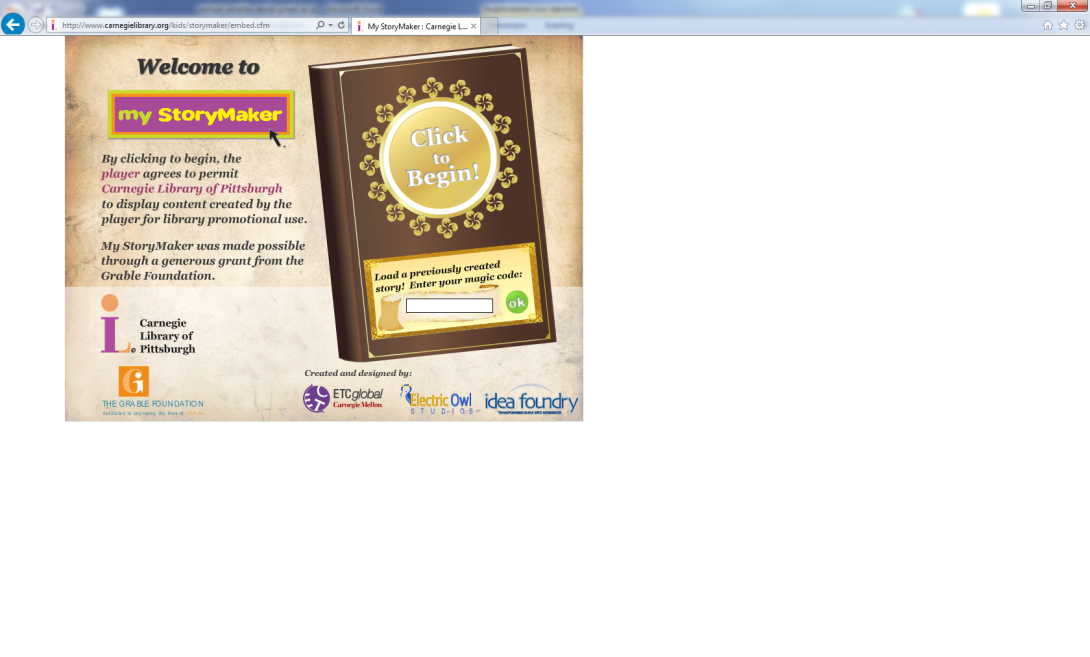 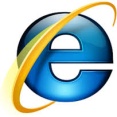 Stap 2: Vul het voorblad in.Stap 2: Vul het voorblad in.Stap 2: Vul het voorblad in.Stap 2: Vul het voorblad in.Stap 2: Vul het voorblad in.1. 	Typ in het invulvak je naam.2.	Klik op ‘ok’.1. 	Typ in het invulvak je naam.2.	Klik op ‘ok’.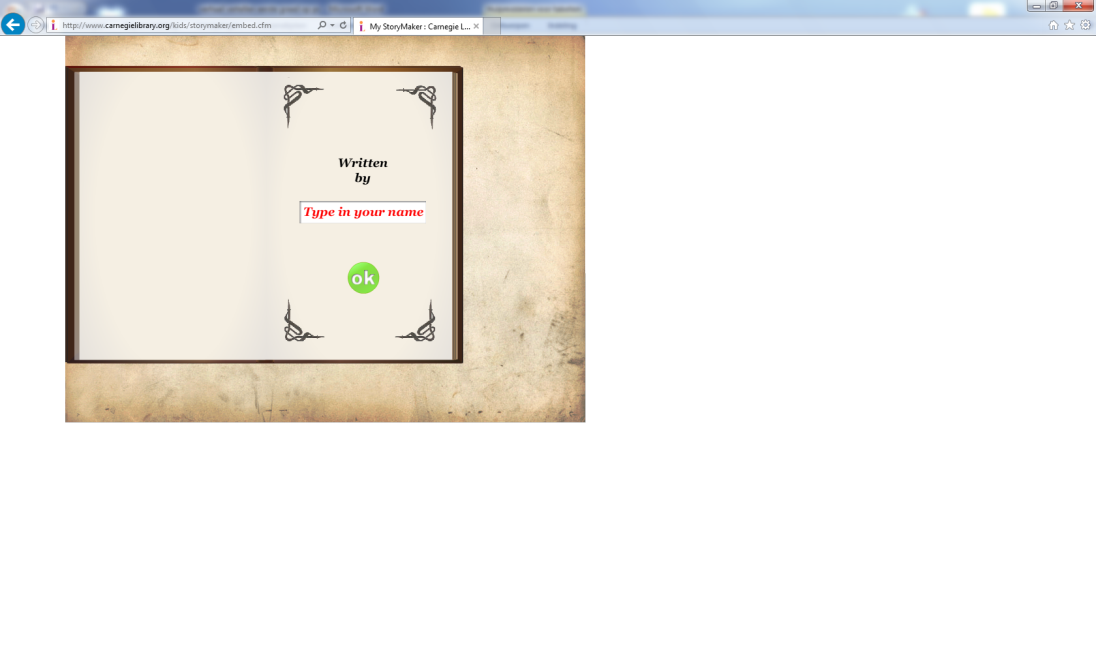 Stap 3: Kies het hoofdpersonage en het ondwerp van je verhaal.Stap 3: Kies het hoofdpersonage en het ondwerp van je verhaal.Stap 3: Kies het hoofdpersonage en het ondwerp van je verhaal.Stap 3: Kies het hoofdpersonage en het ondwerp van je verhaal.Stap 3: Kies het hoofdpersonage en het ondwerp van je verhaal.1. 	Kies je hoofdpersonage.	Gebruik de pijltjes om door de lijst te scrollen.2.	Kies het onderwerp van je verhaal.Defeat = iemand verslaanFind = iets of iemand vindenLove = van iemand houdenMake friends = vrienden makenRescue = iemand reddenTravel = op reis gaan naar…Want = iets heel graag hebben of doen3. 	Beantwoord nu de vraag door iets/iemand te kiezen 	die je gaat verslaan/ terugvinden/ van gaat houden…1. 	Kies je hoofdpersonage.	Gebruik de pijltjes om door de lijst te scrollen.2.	Kies het onderwerp van je verhaal.Defeat = iemand verslaanFind = iets of iemand vindenLove = van iemand houdenMake friends = vrienden makenRescue = iemand reddenTravel = op reis gaan naar…Want = iets heel graag hebben of doen3. 	Beantwoord nu de vraag door iets/iemand te kiezen 	die je gaat verslaan/ terugvinden/ van gaat houden…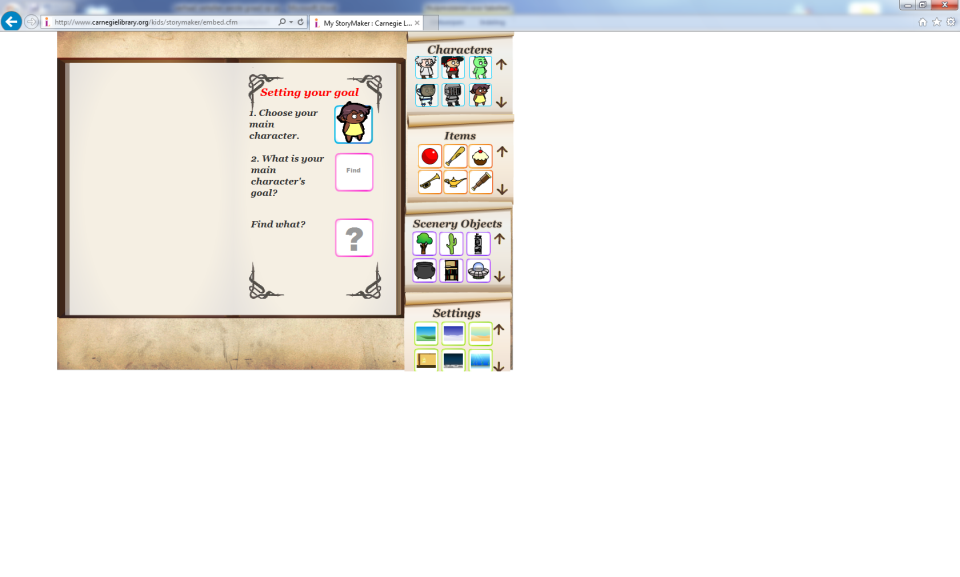 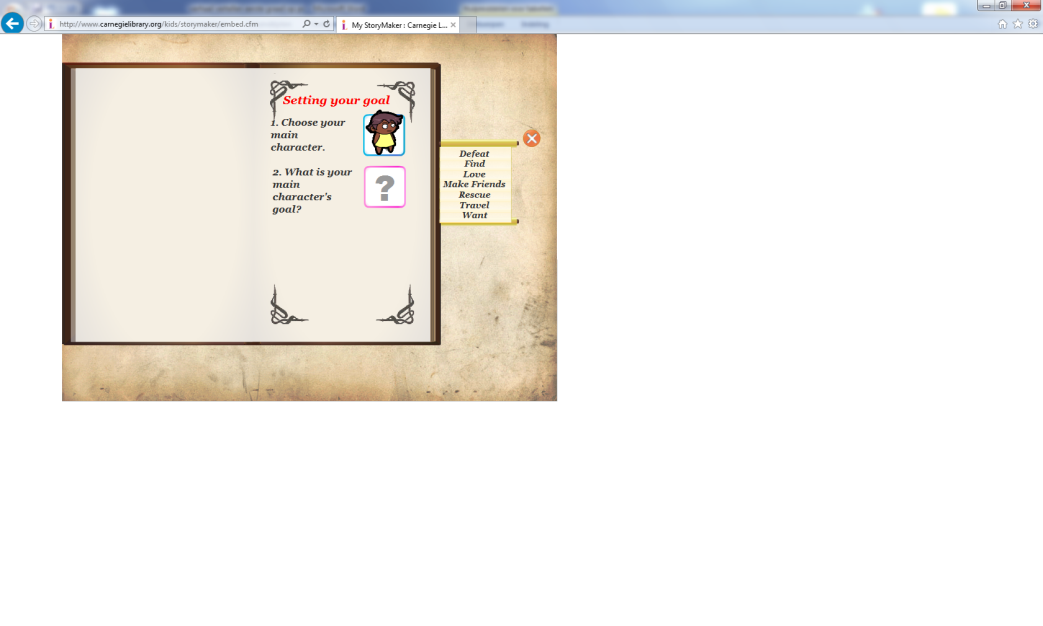 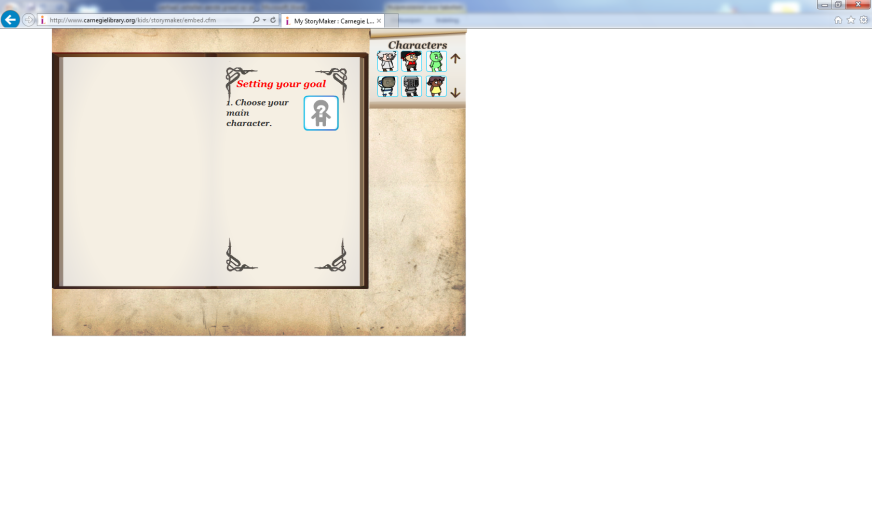 Stap 4: Begin je verhaalStap 4: Begin je verhaalStap 4: Begin je verhaalStap 4: Begin je verhaalStap 4: Begin je verhaalKlik op ‘ok’.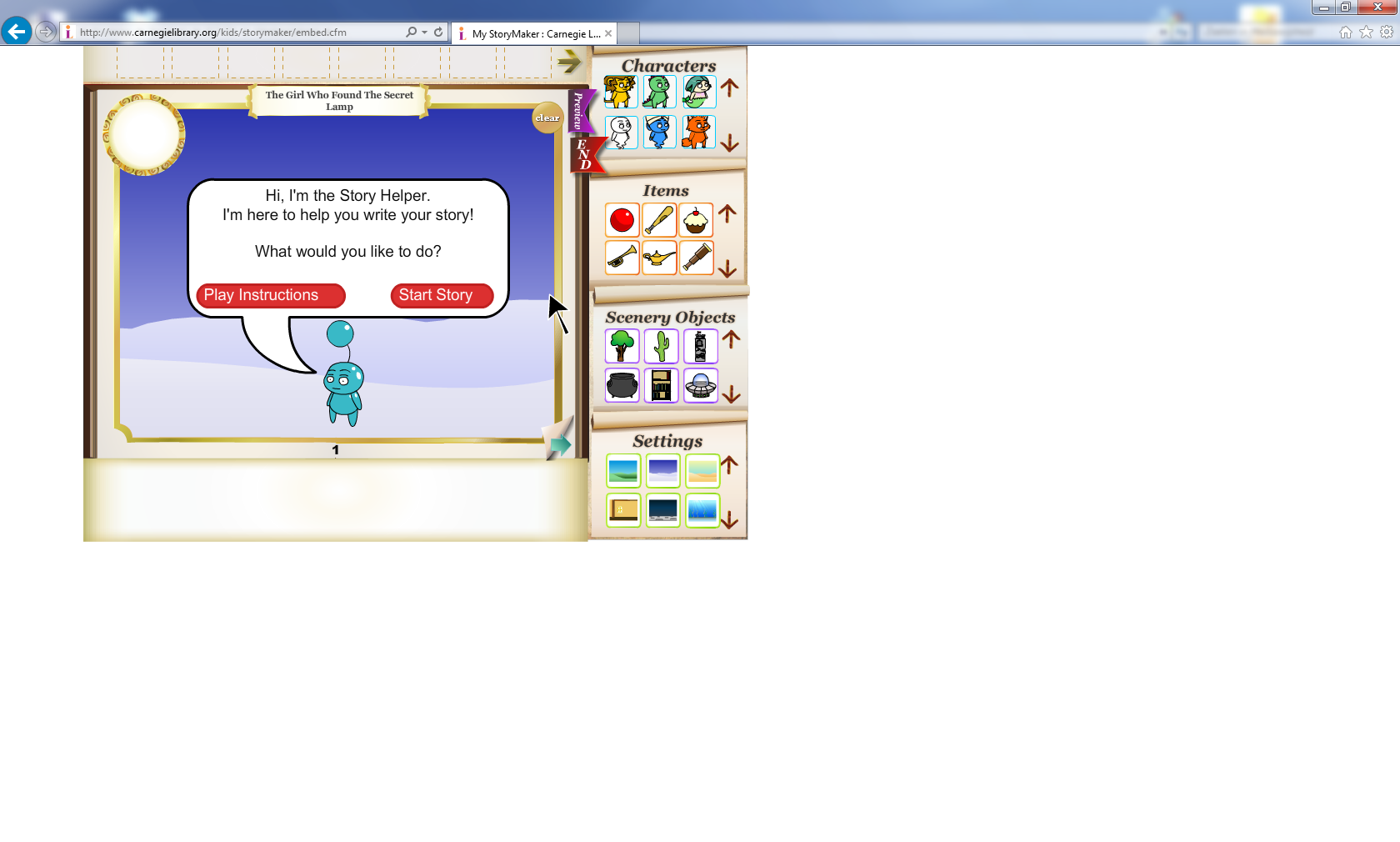 Klik op ‘Start Story’.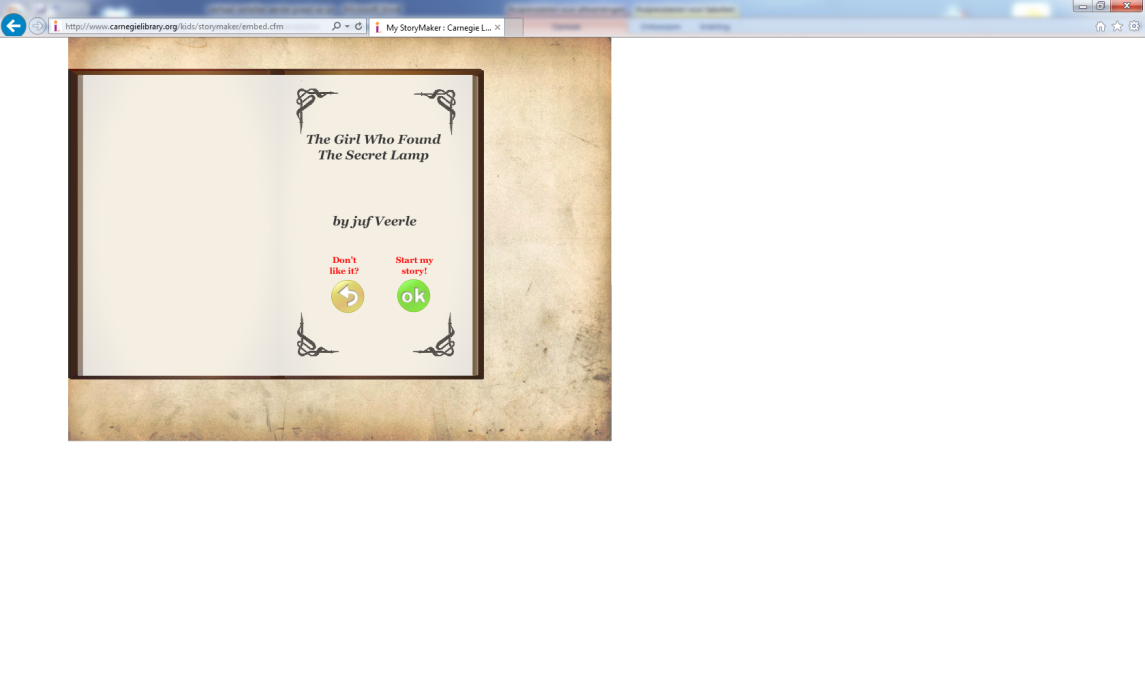 Stap 5: Werk je verhaal uit.Stap 5: Werk je verhaal uit.Stap 5: Werk je verhaal uit.Stap 5: Werk je verhaal uit.Stap 5: Werk je verhaal uit.1. 	Je kan rechts personages, voorwerpen of achtergronden toevoegen aan je verhaal.2. 	Iets wegdoen? Duw rechtsbovenaan op ‘Clear’.3. 	Als je op een personage klikt, verschijnt er links bovenaan een kopietje van je personage met 3 bolletjes. Dit betekenen ze:Interactif = iets waarvoor je een ander personage nodig hebt, bv. kussenAction = je personage doet iets bv. etenEmotion = emotie4. 	Wat je hier kiest, verschijnt onderaan in het Engels. Als je klaar bent met dit deel van het verhaal, selecteer dan de Engelse tekst en duw op ‘delete’. Typ nu je verhaal bij dit deel in het Nederlands.5. 	Klaar? Klik op de blauwe pijl onderaan. Zo ga je naar een nieuw blad waar je het vervolg van je verhaal kan maken.6. 	Voeg blaadjes toe tot je verhaal af is, klik dan op ‘End’.1. 	Je kan rechts personages, voorwerpen of achtergronden toevoegen aan je verhaal.2. 	Iets wegdoen? Duw rechtsbovenaan op ‘Clear’.3. 	Als je op een personage klikt, verschijnt er links bovenaan een kopietje van je personage met 3 bolletjes. Dit betekenen ze:Interactif = iets waarvoor je een ander personage nodig hebt, bv. kussenAction = je personage doet iets bv. etenEmotion = emotie4. 	Wat je hier kiest, verschijnt onderaan in het Engels. Als je klaar bent met dit deel van het verhaal, selecteer dan de Engelse tekst en duw op ‘delete’. Typ nu je verhaal bij dit deel in het Nederlands.5. 	Klaar? Klik op de blauwe pijl onderaan. Zo ga je naar een nieuw blad waar je het vervolg van je verhaal kan maken.6. 	Voeg blaadjes toe tot je verhaal af is, klik dan op ‘End’.1. 	Je kan rechts personages, voorwerpen of achtergronden toevoegen aan je verhaal.2. 	Iets wegdoen? Duw rechtsbovenaan op ‘Clear’.3. 	Als je op een personage klikt, verschijnt er links bovenaan een kopietje van je personage met 3 bolletjes. Dit betekenen ze:Interactif = iets waarvoor je een ander personage nodig hebt, bv. kussenAction = je personage doet iets bv. etenEmotion = emotie4. 	Wat je hier kiest, verschijnt onderaan in het Engels. Als je klaar bent met dit deel van het verhaal, selecteer dan de Engelse tekst en duw op ‘delete’. Typ nu je verhaal bij dit deel in het Nederlands.5. 	Klaar? Klik op de blauwe pijl onderaan. Zo ga je naar een nieuw blad waar je het vervolg van je verhaal kan maken.6. 	Voeg blaadjes toe tot je verhaal af is, klik dan op ‘End’.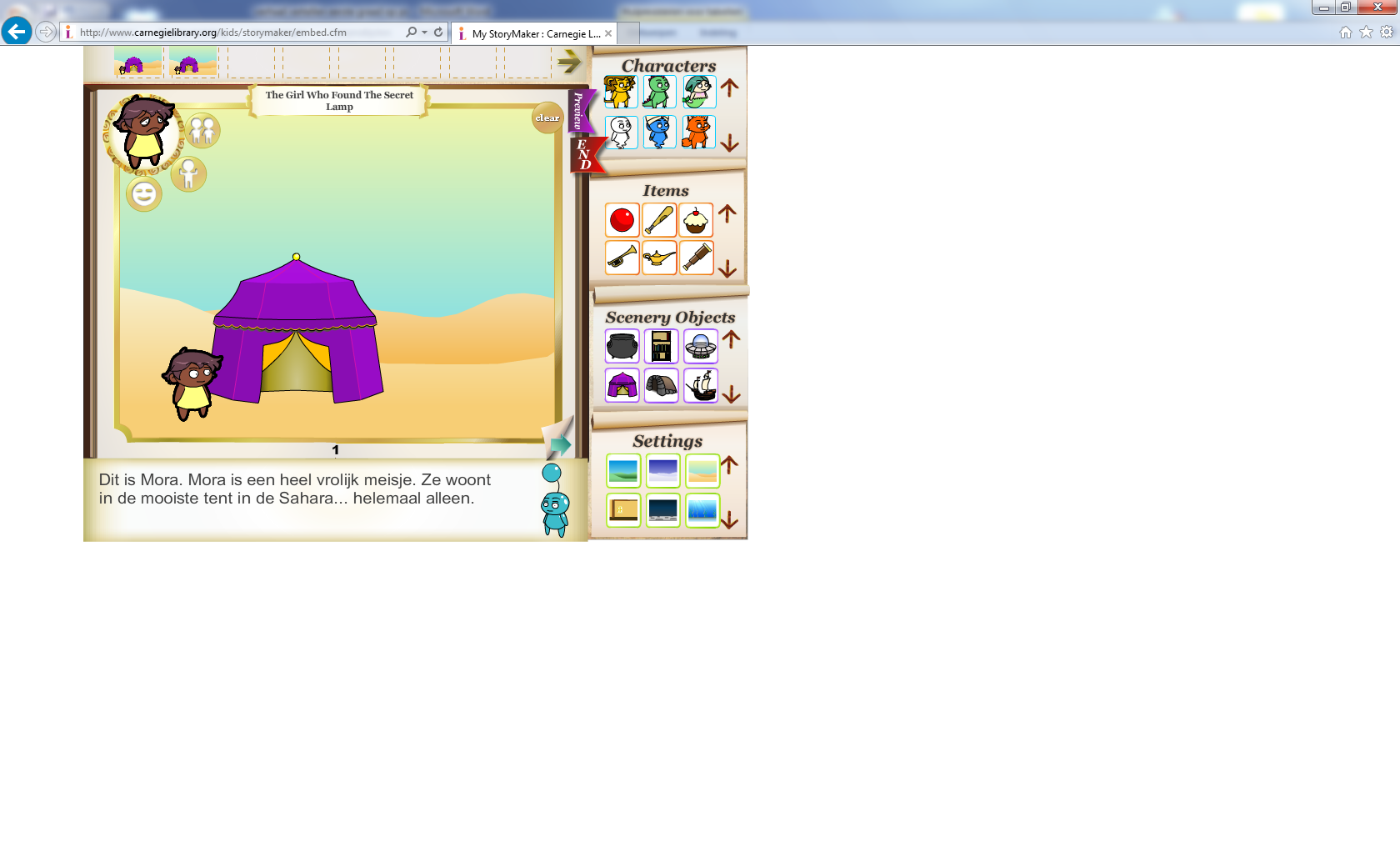 Stap 6: Download je verhaal.Stap 6: Download je verhaal.Stap 6: Download je verhaal.Stap 6: Download je verhaal.Stap 6: Download je verhaal.Om je verhaal later nog af te werken, schrijf je hier je magische code op: _____________Klik op ‘Download’ en kies ‘Opslaan als’. Geef je bestand een goede naam en sla het op in de juiste map.Om je verhaal later nog af te werken, schrijf je hier je magische code op: _____________Klik op ‘Download’ en kies ‘Opslaan als’. Geef je bestand een goede naam en sla het op in de juiste map.Om je verhaal later nog af te werken, schrijf je hier je magische code op: _____________Klik op ‘Download’ en kies ‘Opslaan als’. Geef je bestand een goede naam en sla het op in de juiste map.Om je verhaal later nog af te werken, schrijf je hier je magische code op: _____________Klik op ‘Download’ en kies ‘Opslaan als’. Geef je bestand een goede naam en sla het op in de juiste map.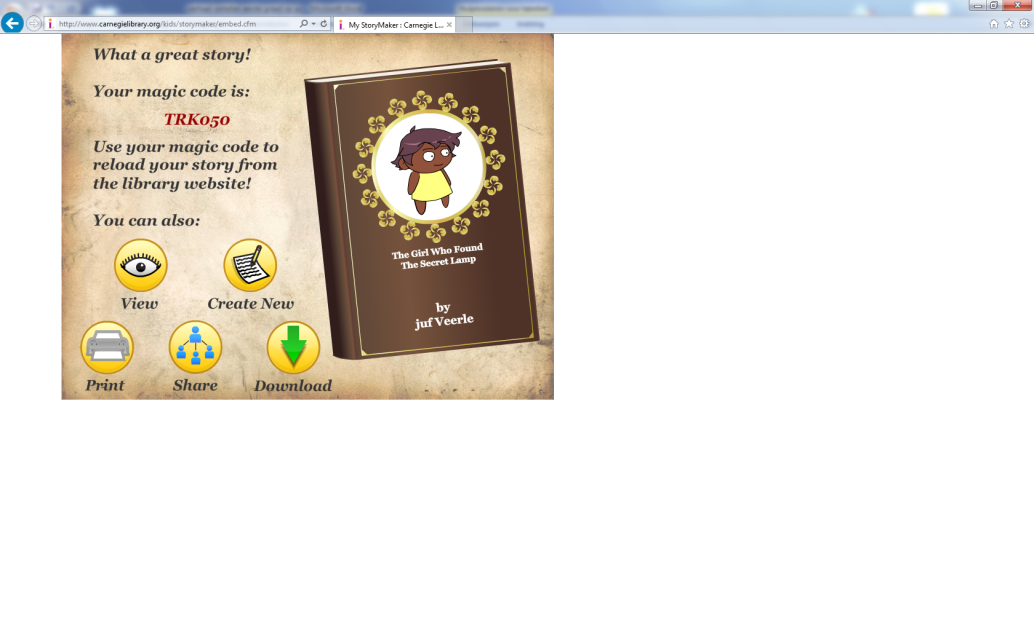 